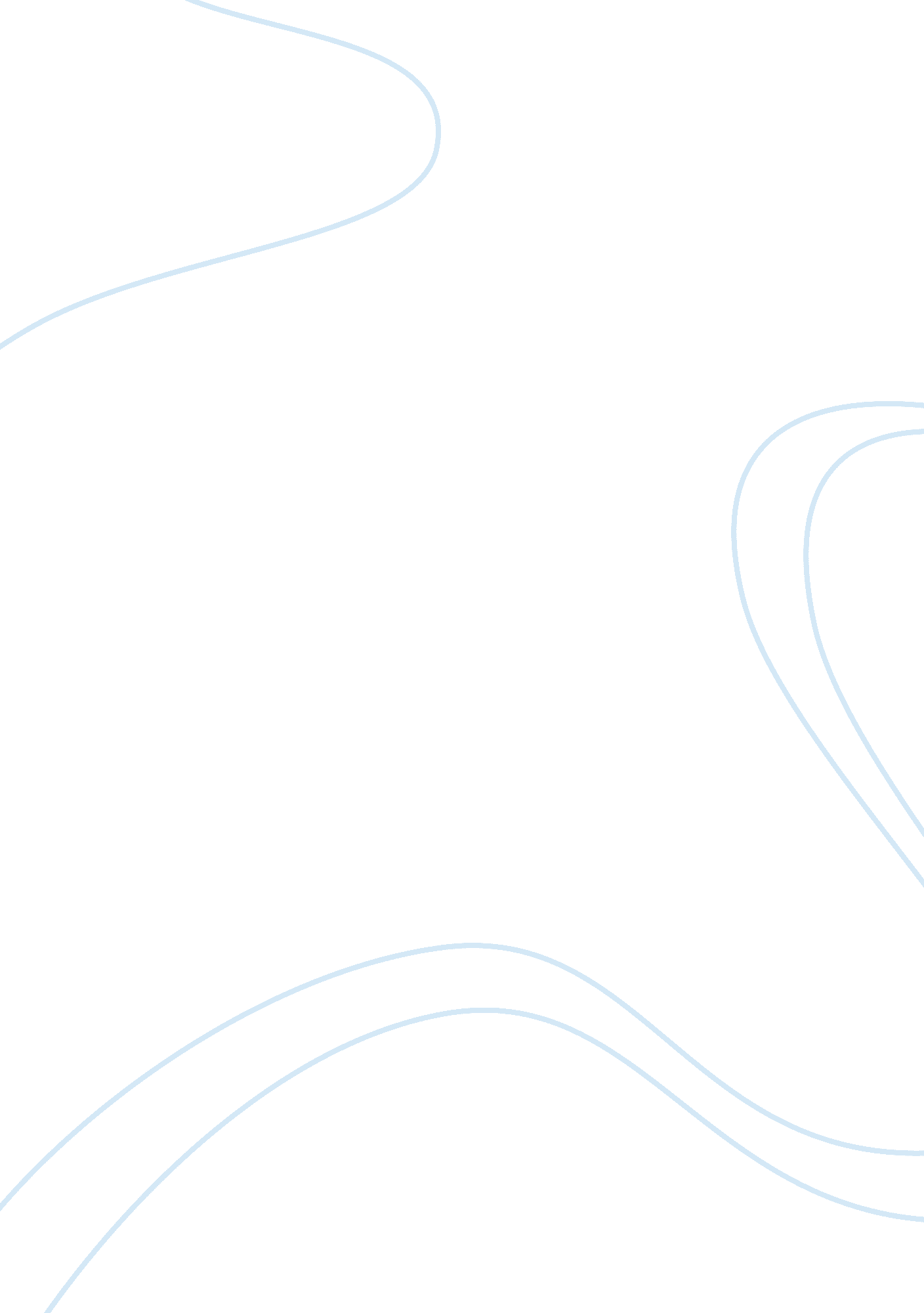 Biography of eva beemLiterature, Autobiography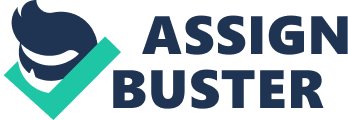 Jennifer Grijalva P. 1 February 28, 2012 Biography Of Eva Beem Eva Beem was the daughter of Hartog and Rosette Beem. She was born on May 21, 1932, in Leeuwarden, Holland. When she was eight-years old, and she was in the school when the Germans invaded Holland in May of 1940. Her father was a high schoolteacherin the small city of Leeuwarde, in northern Holland. When the Germans invaded. They immediately embarked upon steps to separate the Jews from the rest of the population. Beginning in October 1940, they was liquidated Jewish businesses and banned Jews from most professions. The Dutch population resisted the anti-Jewish measures enacted by the Germans. But the Germans reacted brutally, and were able to break up most organized resistance. Many Jews were forced into restricted ghetto areas on July of 1941, and after May of 1942, all Jews had to wear the yellow star. Beginning in mid-July of 1942, the Germans began rounding up Holland's Jewish citizens. They were first taken to transit camps, and from there to death camps in Poland. Father's of Eva decided that thefamilywould go into hiding, because they felt that the children would be safer posing as non-Jews in a rural village, Eva and her younger brother were sent to the village of Ermelo with a Christian family, to risk death to save them, but the Nazi found them. Eva was given a new name and identity, she was known as Linni De Witt, and she was attended to the school along with the other village children. Eva Been and her brother Abraham were killed in gas chambers. She and her brother die on February of 1944. She was only 11 years old when she die in the gas chambers, and her brother was only 10 years old when he die with her sister Eva. 